	Presse-Information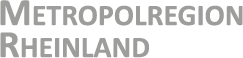 	Metropolregion Rheinland e.V.	Ottoplatz 1
	50679 Köln	Telefon +49 221 989317-0
	www.metropolregion-rheinland.de05. September 2018Ortsmarken:	Aachen, Bonn, Düsseldorf, Duisburg, Köln, Krefeld, Leverkusen, Mönchengladbach, Remscheid, Solingen, Wuppertal 	Kreis Düren, Kreis Euskirchen, Kreis Heinsberg, Kreis Kleve, Kreis Mettmann, Kreis Viersen, Kreis Wesel, Oberbergischer Kreis, Rheinisch-Bergischer Kreis, Rhein-Erft-Kreis, Rhein-Kreis Neuss, Rhein-Sieg-KreisUnternehmer aus dem Rheinland knüpfen Geschäftskontakte mit Hightech-Spezialisten aus IsraelDie Metropolregion Rheinland präsentiert sich anlässlich der Messe DLD in Tel AvivAnlässlich der Startup-Messe DLD (Digital Life Design), bei der sich alles um Innovation und digitale Medien dreht, präsentierte sich die Metropolregion Rheinland mit Unternehmern aus dem Rheinland am Sonntag, 02. September 2018, in Tel Aviv in einer „Pitch-Night“ einem hochkarätigen Fachpublikum. Beide Seiten nutzten intensiv die perfekte Atmosphäre zum Networking und um ihre zukunftsweisenden Ideen und Konzepte zu präsentieren.Die DLD in Tel Aviv zieht jedes Jahr tausende von hi-tech-professionals, Unternehmer, Startups und Investoren aus aller Welt an. Sie ist Israels größtes und angesagtestes hi-tech Event. Ziel der Pitch-Night war es, die Metropolregion Rheinland als attraktiven Standort für israelische Startups zu platzieren und möglichst viele aussichtsreiche Kontakte für die interessierten deutschen und israelischen Gäste zu generieren. Von deutscher Seite waren an dem Abend mit dabei: Metropolregion Rheinland e.V., Evonik, L’Oreal, ChemCologne, NRW.Invest, NRW.International, Open Grid Europe, Bergische Gesellschaft, Excubits und Sutter Local Media.Israel entwickelte sich in den vergangenen Jahren zu einem Zentrum für Hochtechnologie. Insbesondere viele junge Gründer in den Bereichen Sensorik, IT-Sicherheit, Big Data und anderen verwandten Themen treiben diese Entwicklung massiv voran. Für Unternehmen aus dem Rheinland ist diese Szene deshalb hoch attraktiv. Daher ist es für die Metropolregion Rheinland wichtig, als Wirtschaftsmotor Nr. 1 in Deutschland dort bekannt zu sein. „Die Innovationskraft und Wirtschaftsstärke des Rheinlandes hat viele Besucher überzeugt, zukünftig im Rheinland zu suchen, wenn sie Geschäftspartner in Deutschland finden möchten. Damit ist das Ziel dieser ersten Auslandspräsentation der Metropolregion Rheinland ein großer Erfolg geworden,“ sagte Dr. Ernst Grigat, Geschäftsführer der Metropolregion Rheinland.Die Metropolregion Rheinland zählt rund 8,6 Millionen Einwohner und umfasst räumlich 23 Kreise und kreisfreie Städte sowie die Städteregion Aachen und den LVR in den Regierungsbezirken Düsseldorf und Köln in Nordrhein-Westfalen. Mitglieder des Vereins sind darüber hinaus die sieben Industrie- und Handelskammern und drei Handwerkskammern des Rheinlands.Der gleichnamige Verein hat das Ziel, die Zusammenarbeit im Rheinland auf politischer, wirtschaftlicher und der Ebene der Verwaltung zu intensivieren und so das Rheinland als Metropolregion von europäischer Bedeutung im nationalen, europäischen und globalen Wettbewerb zu positionieren, das Rheinland als Wohn- und Wirtschaftsstandort noch attraktiver zu gestalten und die Wahrnehmung als Region nach innen und außen zu stärken.Ihr Pressekontakt beim MRR:Cornelia Brandt
Leiterin Unternehmenskommunikation und StandortmarketingTelefon: +49 221 989317-222, Mobil: +49 160 989317-02
E-Mail: cornelia.brandt@metropolregion-rheinland.deMetropolregion Rheinland e.V.
Ottoplatz 1
50679 Kölnwww.metropolregion-rheinland.de